Plan de clasePlan de clasePlan de clasePlan de clasePlan de claseNombre de docente:Escuela:CCT:Entidad:Fecha:Asignatura:Nivel:Grado:Bloque:No. de plan:Historia de MéxicoPrimariaCuartoTema:Tema:Tema:Tema:Tema:La Conquista de México, TenochtitlanLa Conquista de México, TenochtitlanLa Conquista de México, TenochtitlanLa Conquista de México, TenochtitlanLa Conquista de México, TenochtitlanAprendizajes esperados:Aprendizajes esperados:Aprendizajes esperados:Aprendizajes esperados:Aprendizajes esperados:Identifica las características generales de la ciudad lacustre de México Tenochtitlan.Identifica las características generales de la ciudad lacustre de México Tenochtitlan.Identifica las características generales de la ciudad lacustre de México Tenochtitlan.Identifica las características generales de la ciudad lacustre de México Tenochtitlan.Identifica las características generales de la ciudad lacustre de México Tenochtitlan.Objetivo educativo que se cubre del plan de estudios:Objetivo educativo que se cubre del plan de estudios:Objetivo educativo que se cubre del plan de estudios:Objetivo educativo que se cubre del plan de estudios:Objetivo educativo que se cubre del plan de estudios:Este recurso permitirá que el alumno:Comprenda el proceso de desarrollo de las culturas mesoamericanas.Desarrolle habilidades para el manejo de información histórica para conocer y explicar hechos y procesos históricosEste recurso permitirá que el alumno:Comprenda el proceso de desarrollo de las culturas mesoamericanas.Desarrolle habilidades para el manejo de información histórica para conocer y explicar hechos y procesos históricosEste recurso permitirá que el alumno:Comprenda el proceso de desarrollo de las culturas mesoamericanas.Desarrolle habilidades para el manejo de información histórica para conocer y explicar hechos y procesos históricosEste recurso permitirá que el alumno:Comprenda el proceso de desarrollo de las culturas mesoamericanas.Desarrolle habilidades para el manejo de información histórica para conocer y explicar hechos y procesos históricosEste recurso permitirá que el alumno:Comprenda el proceso de desarrollo de las culturas mesoamericanas.Desarrolle habilidades para el manejo de información histórica para conocer y explicar hechos y procesos históricosLo utilizo paraLo utilizo paraLo utilizo paraLo utilizo paraLo utilizo paraLo utilizo paraLo utilizo paraApoyar las competenciasActividades a realizarActividades a realizarActividades a realizarMateriales y recursos de apoyoMateriales y recursos de apoyoEvidencias de aprendizajeApoyar las competenciasActividades a realizarActividades a realizarActividades a realizarDidácticosTecnológicosEvidencias de aprendizajeCompetencia de la asignatura: Historia de México:Comprensión del tiempo y del espacio históricos. Manejo de información histórica. InicioIntroducir el tema de las características de México Tenochtitlan y explicar el contexto del periodo histórico.Reproducir el video TENOCHTITLAN XR, el cual permite mover la vista de la cámara durante la reproducción.Utilizar el mouse para explorar la vista 360 del video.Al finalizar, hacer preguntas generadoras a los alumnos: ¿Qué conocen sobre los pueblos prehispánicos? ¿Cómo era la población en esa época? ¿Qué edificios se preservan aún en la actualidad?Introducir el tema de las características de México Tenochtitlan y explicar el contexto del periodo histórico.Reproducir el video TENOCHTITLAN XR, el cual permite mover la vista de la cámara durante la reproducción.Utilizar el mouse para explorar la vista 360 del video.Al finalizar, hacer preguntas generadoras a los alumnos: ¿Qué conocen sobre los pueblos prehispánicos? ¿Cómo era la población en esa época? ¿Qué edificios se preservan aún en la actualidad?N/aComputadora.Proyector.Video en 360:TENOCHTITLAN XRParticipación del grupo.Competencia de la asignatura: Historia de México:Comprensión del tiempo y del espacio históricos. Manejo de información histórica. DesarrolloSolicitar a los alumnos que formen 4 grupos con el  mismo número de integrantes.Se muestra el sitio Sketchfab con los Modelos 3D de la cultura Mexica, explicar cómo explorar el recurso.A cada grupo se le asignará la investigación sobre uno de los siguientes temas:Clases sociales (Ejército y población)Edificaciones.Materiales.Educación.Los alumnos deberán buscar información sobre la cultura mexica en fuentes de información como libros o sitios de internet para preparar una exposición de su tema apoyándose en los modelos 3D.Solicitar que cada grupo investigue las características de los modelos 3D relacionados con su tema de investigación, por ejemplo, tipos de materiales que se utilizaban, la clase social de los habitantes y la importancia de las edificaciones.Cada grupo realiza su exposición utilizando los modelos 3D para exponer las características de los Mexicas.Solicitar a los alumnos que formen 4 grupos con el  mismo número de integrantes.Se muestra el sitio Sketchfab con los Modelos 3D de la cultura Mexica, explicar cómo explorar el recurso.A cada grupo se le asignará la investigación sobre uno de los siguientes temas:Clases sociales (Ejército y población)Edificaciones.Materiales.Educación.Los alumnos deberán buscar información sobre la cultura mexica en fuentes de información como libros o sitios de internet para preparar una exposición de su tema apoyándose en los modelos 3D.Solicitar que cada grupo investigue las características de los modelos 3D relacionados con su tema de investigación, por ejemplo, tipos de materiales que se utilizaban, la clase social de los habitantes y la importancia de las edificaciones.Cada grupo realiza su exposición utilizando los modelos 3D para exponer las características de los Mexicas.Libros de historia de México.Monografías sobre la historia de México.Modelos 3D de la cultura Mexica en SketchfabComputadora con conexión a internet.Investigación sobre el tema asignado.Exposición del tema asignado.Competencia de la asignatura: Historia de México:Comprensión del tiempo y del espacio históricos. Manejo de información histórica. CierrePreguntar a los alumnos qué aspectos consideran más interesantes de la vida en México - Tenochtitlan.Preguntar por qué consideran importante conocer sobre los pueblos antiguos.Preguntar a los alumnos qué elementos de la época prehispánica aún siguen presentes en nuestra época.Preguntar a los alumnos qué aspectos consideran más interesantes de la vida en México - Tenochtitlan.Preguntar por qué consideran importante conocer sobre los pueblos antiguos.Preguntar a los alumnos qué elementos de la época prehispánica aún siguen presentes en nuestra época.N/aN/aParticipación del grupo.Competencia para la vida:Formación de una conciencia histórica para la convivencia.Los alumnos investigan elementos de las culturas antiguas y relaciona elementos que se mantienen en la actualidad.Los alumnos conocen aspectos culturales de la vida de personas en otras épocas.Los alumnos investigan elementos de las culturas antiguas y relaciona elementos que se mantienen en la actualidad.Los alumnos conocen aspectos culturales de la vida de personas en otras épocas.N/aN/aParticipación del grupo.Competencia para la vida:Formación de una conciencia histórica para la convivencia.Los alumnos investigan elementos de las culturas antiguas y relaciona elementos que se mantienen en la actualidad.Los alumnos conocen aspectos culturales de la vida de personas en otras épocas.Los alumnos investigan elementos de las culturas antiguas y relaciona elementos que se mantienen en la actualidad.Los alumnos conocen aspectos culturales de la vida de personas en otras épocas.N/aN/aParticipación del grupo.Competencia para la vida:Formación de una conciencia histórica para la convivencia.Los alumnos investigan elementos de las culturas antiguas y relaciona elementos que se mantienen en la actualidad.Los alumnos conocen aspectos culturales de la vida de personas en otras épocas.Los alumnos investigan elementos de las culturas antiguas y relaciona elementos que se mantienen en la actualidad.Los alumnos conocen aspectos culturales de la vida de personas en otras épocas.N/aN/aParticipación del grupo.Para el uso de TIC:Interpretan,Resumen,comparan ycontrastaninformaciónutilizandodiversas formasderepresentaciónApoyados de diferentes fuentes de información, los alumnos se apoyan en los modelos 3D basados en la cultura Mexica para realizar una investigación.Apoyados de diferentes fuentes de información, los alumnos se apoyan en los modelos 3D basados en la cultura Mexica para realizar una investigación.N/aModelos 3D de la cultura Mexica en SketchfabInvestigación sobre el tema asignado.Exposición del tema asignado.Para el uso de TIC:Interpretan,Resumen,comparan ycontrastaninformaciónutilizandodiversas formasderepresentaciónApoyados de diferentes fuentes de información, los alumnos se apoyan en los modelos 3D basados en la cultura Mexica para realizar una investigación.Apoyados de diferentes fuentes de información, los alumnos se apoyan en los modelos 3D basados en la cultura Mexica para realizar una investigación.N/aModelos 3D de la cultura Mexica en SketchfabInvestigación sobre el tema asignado.Exposición del tema asignado.Para el uso de TIC:Interpretan,Resumen,comparan ycontrastaninformaciónutilizandodiversas formasderepresentaciónApoyados de diferentes fuentes de información, los alumnos se apoyan en los modelos 3D basados en la cultura Mexica para realizar una investigación.Apoyados de diferentes fuentes de información, los alumnos se apoyan en los modelos 3D basados en la cultura Mexica para realizar una investigación.N/aModelos 3D de la cultura Mexica en SketchfabInvestigación sobre el tema asignado.Exposición del tema asignado.Notas para el docenteNotas para el docenteNotas para el docenteNotas para el docenteNotas para el docenteNotas para el docenteNotas para el docenteSe recomienda utilizar diferentes fuentes de información para que los alumnos puedan realizar su investigación, como archivos de texto, libros, videos, etc.Los modelos en 3D pueden utilizarse en más de un tema, se recomienda orientar a los alumnos para que expliquen características que se pueden visualizar.Se recomienda utilizar diferentes fuentes de información para que los alumnos puedan realizar su investigación, como archivos de texto, libros, videos, etc.Los modelos en 3D pueden utilizarse en más de un tema, se recomienda orientar a los alumnos para que expliquen características que se pueden visualizar.Se recomienda utilizar diferentes fuentes de información para que los alumnos puedan realizar su investigación, como archivos de texto, libros, videos, etc.Los modelos en 3D pueden utilizarse en más de un tema, se recomienda orientar a los alumnos para que expliquen características que se pueden visualizar.Se recomienda utilizar diferentes fuentes de información para que los alumnos puedan realizar su investigación, como archivos de texto, libros, videos, etc.Los modelos en 3D pueden utilizarse en más de un tema, se recomienda orientar a los alumnos para que expliquen características que se pueden visualizar.Se recomienda utilizar diferentes fuentes de información para que los alumnos puedan realizar su investigación, como archivos de texto, libros, videos, etc.Los modelos en 3D pueden utilizarse en más de un tema, se recomienda orientar a los alumnos para que expliquen características que se pueden visualizar.Se recomienda utilizar diferentes fuentes de información para que los alumnos puedan realizar su investigación, como archivos de texto, libros, videos, etc.Los modelos en 3D pueden utilizarse en más de un tema, se recomienda orientar a los alumnos para que expliquen características que se pueden visualizar.Se recomienda utilizar diferentes fuentes de información para que los alumnos puedan realizar su investigación, como archivos de texto, libros, videos, etc.Los modelos en 3D pueden utilizarse en más de un tema, se recomienda orientar a los alumnos para que expliquen características que se pueden visualizar.Recursos digitales para el aprendizajeRecursos digitales para el aprendizajeRecursos digitales para el aprendizajeRecursos digitales para el aprendizajeNombreNombreTipo de recursoTipo de recursoModelos 3D de la cultura Mexica en SketchfabModelos 3D de la cultura Mexica en SketchfabModelo 3DModelo 3DNivelAsignaturaGradoBloquePrimariaHistoria de MéxicoCuarto1DescripciónModelos 3D basados en la cultura Mexica con botones interactivos para girar, acercar y alejar. Cuenta con figuras de guerreros, ropas de la época, edificios y esculturas.Modelos 3D basados en la cultura Mexica con botones interactivos para girar, acercar y alejar. Cuenta con figuras de guerreros, ropas de la época, edificios y esculturas.Modelos 3D basados en la cultura Mexica con botones interactivos para girar, acercar y alejar. Cuenta con figuras de guerreros, ropas de la época, edificios y esculturas.Aprendizaje esperadoComprende la importancia de la guerra, el tributo y el comercio.Comprende la importancia de la guerra, el tributo y el comercio.Comprende la importancia de la guerra, el tributo y el comercio.RecomendaciónUtilizar los modelos referentes a la arquitectura, vestimenta y armas o herramientas.Utilizar los modelos referentes a la arquitectura, vestimenta y armas o herramientas.Utilizar los modelos referentes a la arquitectura, vestimenta y armas o herramientas.URLhttps://sketchfab.com/micltanthegame/models https://sketchfab.com/micltanthegame/models https://sketchfab.com/micltanthegame/models Imagen miniatura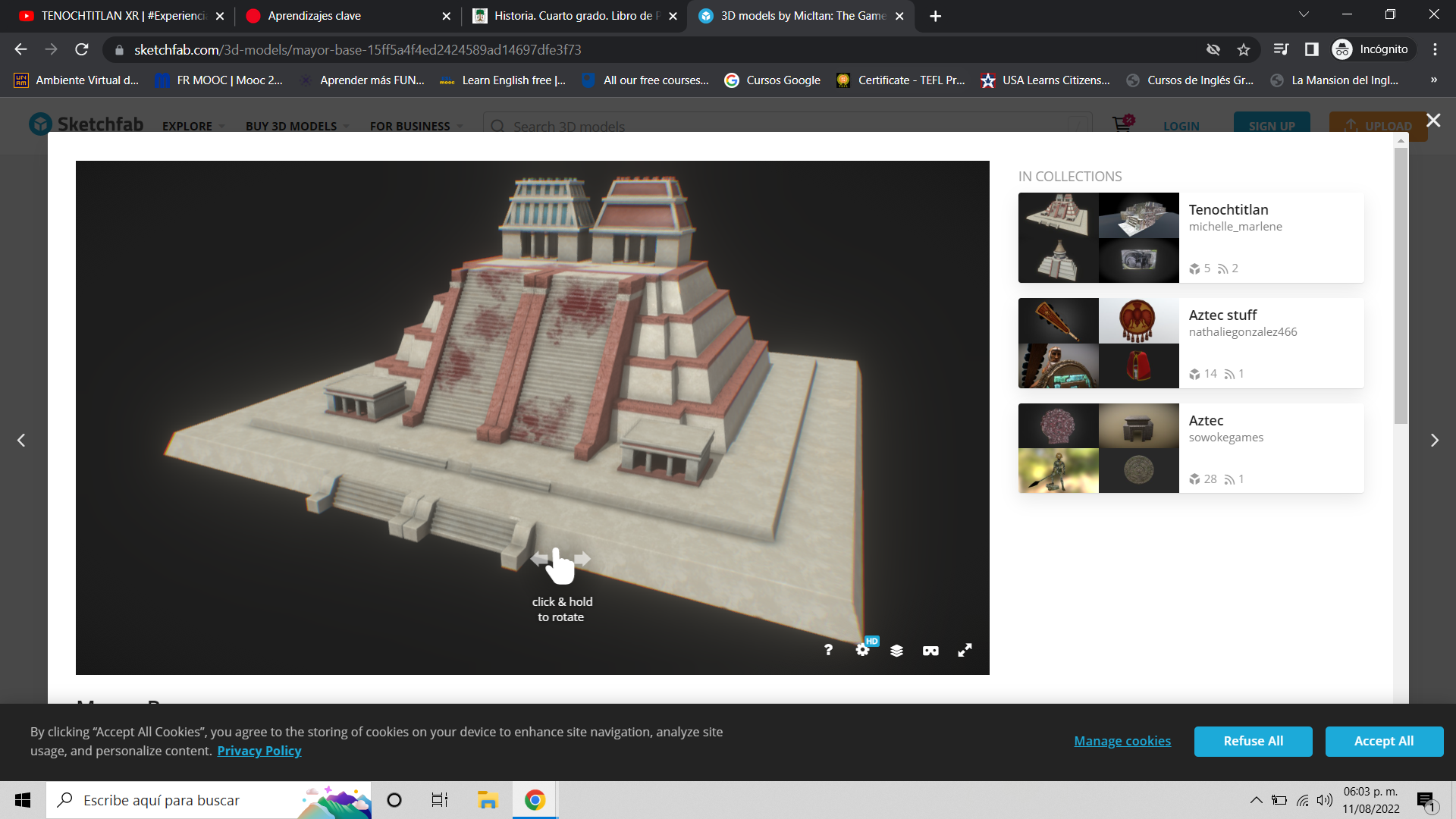 Requisitos técnicosComputadora con conexión a internetComputadora con conexión a internetComputadora con conexión a internetPalabras claveCulturas prehispánicas, México-Tenochtitlan, 3DCulturas prehispánicas, México-Tenochtitlan, 3DCulturas prehispánicas, México-Tenochtitlan, 3D